500m: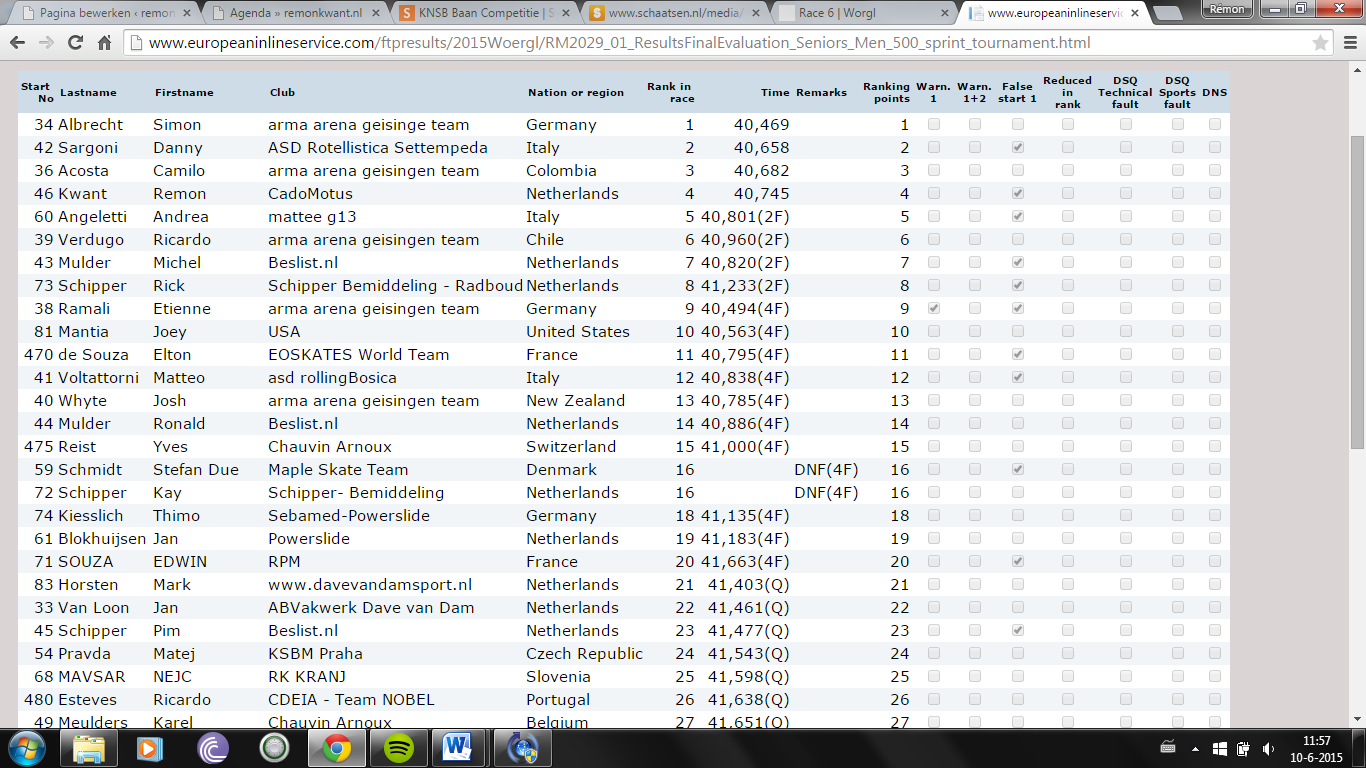 1000m: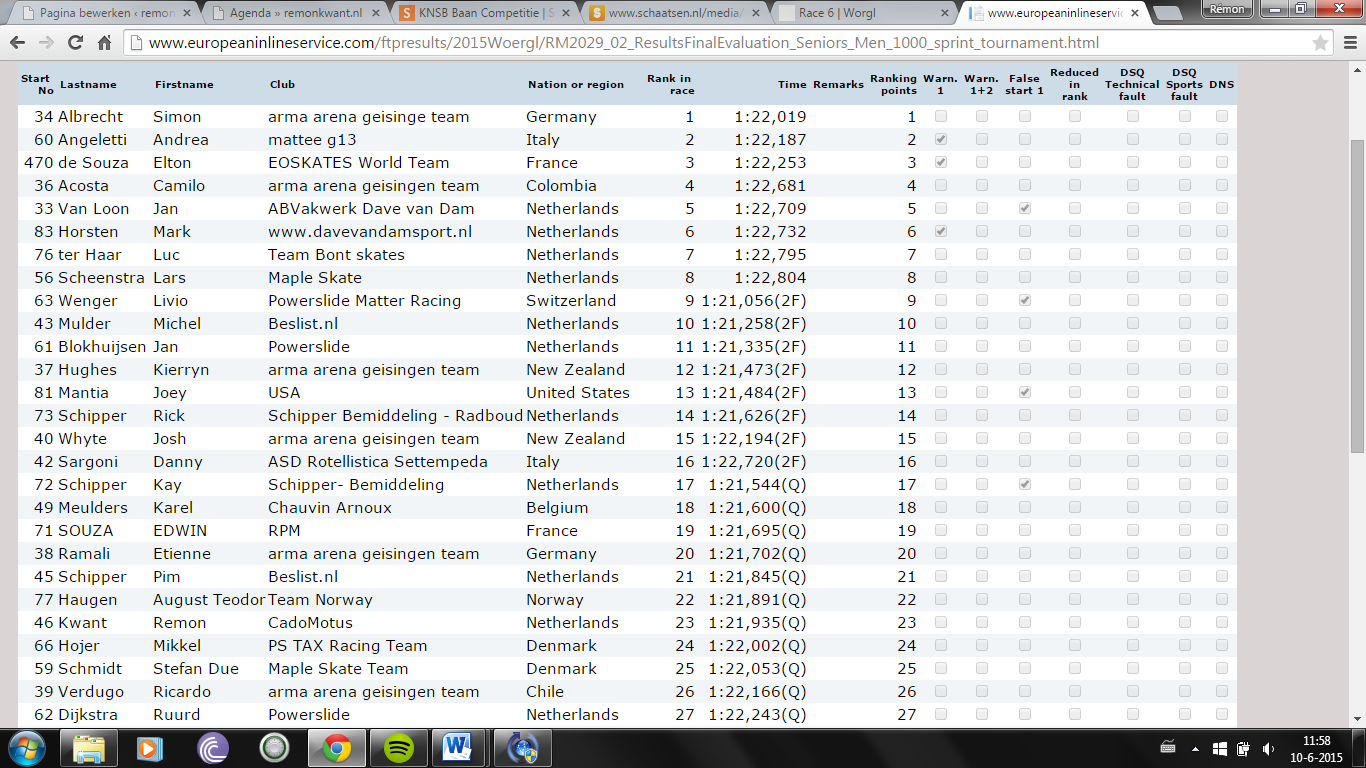 Aflossing: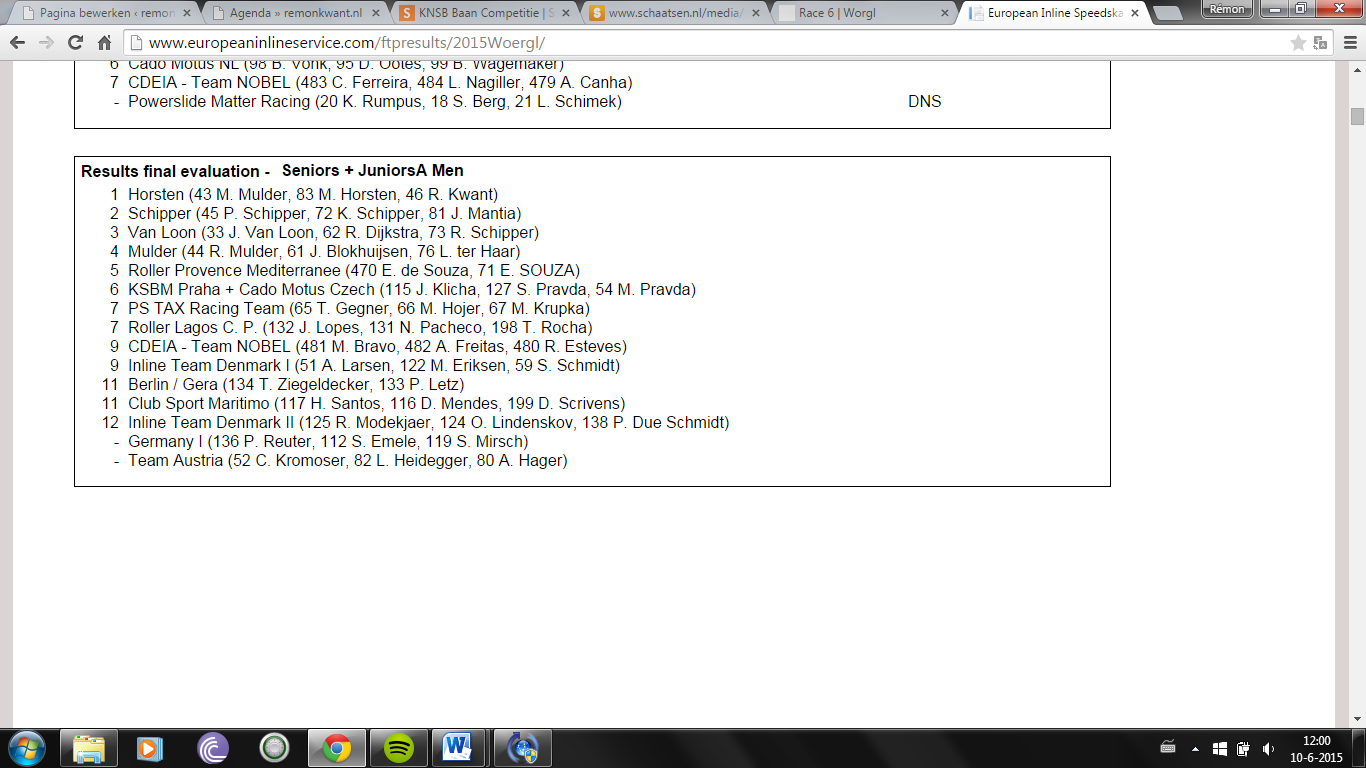 